中国教育工会浙江万里学院委员会文件浙万院工〔2015〕6号关于表彰2015年度浙江万里学院工会优秀教职工文体协会的通知各分工会为了活跃教职工的文化生活，促进教职工活动的广泛开展，营造健康、和谐、高雅的校园文化氛围，浙江万里学院工会组建了篮球、足球、气排球、羽毛球、乒乓球、自行车、登山、排舞、太极拳、书法、插花艺术、桥牌、象棋等涵盖文化、体育、娱乐、休闲等门类的13个文体协会。各协会在校工会提供经费、场地以及人员等条件的大力支持下，活动如火如荼地开展起来，并取得了可喜成绩。根据《浙江万里学院教职工文体协会章程》的文件精神，校工会对协会进行考核评定后，书法协会、登山协会被评为2015年优秀贡献协会，太极拳协会、排舞协会、插花艺术协会被评为优秀协会。希望受表彰的协会再接再厉，服务创新，再创佳绩。二○一五年十二月一十五日此页无正文中国教育工会浙江万里学院委员会  2015年12月15日印发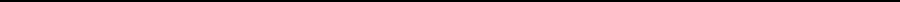 